BohrNom au complet : Niels Henrik David Bohr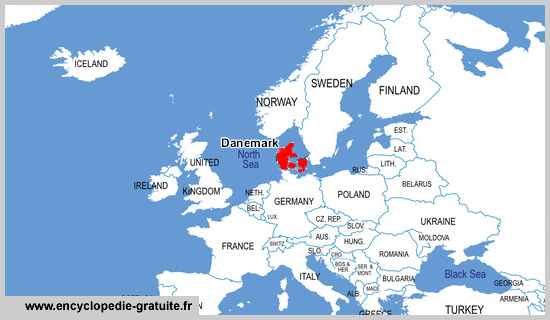 Période de temps : 1885-1962Nationalité : Danois(Danemark)	Découverte : Orbitale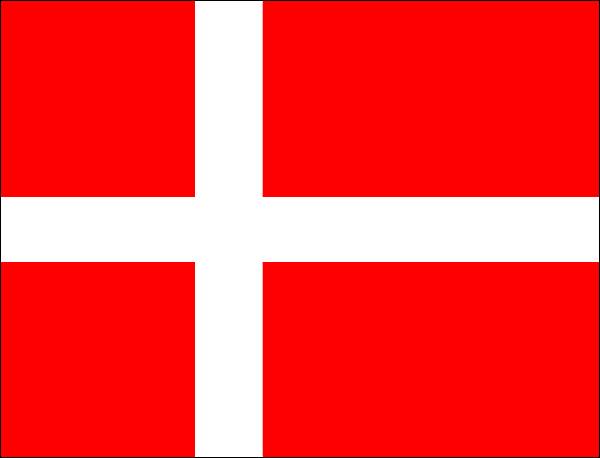 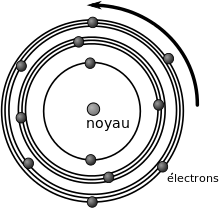 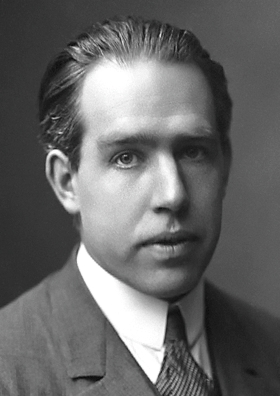 